СОВЕТ ДЕПУТАТОВ 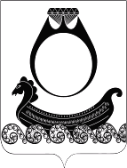 ГОРОДСКОГО ПОСЕЛЕНИЯПОСЁЛОК КРАСНОЕ-НА-ВОЛГЕ КРАСНОСЕЛЬСКОГО МУНИЦИПАЛЬНОГО РАЙОНА КОСТРОМСКОЙ ОБЛАСТИРЕШЕНИЕОт 29 октября2021 г.                                                                         № 11О тарифах МУП «Благоустройство+»городскогопоселения поселок Красное-на-ВолгеКрасносельского муниципального районаКостромской области»Рассмотрев представленный сводный расчет себестоимости услуг бани муниципального унитарного предприятия городского поселения поселок Красное-на-Волге «Благоустройство+», в соответствии с пунктом 6 части 1 статьи 26 Устава городского поселения, -Совет депутатов РЕШИЛ:1. Установить с 1 декабря 2021 года тарифы для населения за услуги бани МУП городского поселения «Благоустройство+» в следующих размерах:1.1 Стоимость одной помывки в бане —200 рублей.1.2 Установить, что пользуются услугами бани бесплатно:- инвалиды Великой Отечественной войны и инвалиды боевых действий;- ветераны Великой Отечественной войны;- дети в возрасте до 7 лет.- дети-инвалиды1.3 Установить, что стоимость одной помывки в бане для пенсионеров (при наличии пенсионного удостоверения), для детей в возрасте до 14 лет- 150 рублей.1.4 Установить, что граждане, признанные в установленном порядке малоимущими, оплачивают услуги бани в размере 50% стоимости.2. Признать утратившими силу решение Совета депутатов от 22.06.2012 года № 132 «О тарифах МУП городского поселения «Благоустройство+» на услуги бани и прачечной», решение Совета депутатов от 31.08.2015года №584 «О тарифах МУП «Благоустройство+» на услуги за сбор и вывоз твердых бытовых отходов», решение Совета депутатов от 30.09.2020 года № 525 «О внесении изменений в решение Совета депутатов городского поселения поселок Красное-на-Волге от 28.09.2016 года № 720 «О тарифах МУП городского поселения «Благоустройство+»3. Направить настоящее решение для подписания и официального опубликования главе городского поселения Недорезову В.Н.4. Настоящее решение вступает в силу с 01 декабря 2021 года.5. Контроль за выполнением настоящего решения возложить на постоянную комиссию по бюджету (Тюрина О.Е.)Глава городского поселения                                                                            В.Н. НедорезовПредседатель Совета депутатов                                                                      Е.Г.ВсемирноваПриложениеСвод затрат по бане за период с 01.01.2021-30.09.2021 года по МУП «Благоустройство +»    Себестоимость одной помывки в бане за 9 месяца 2021 года составляет 258,50 руб. при        установленном тарифе 150,00 руб.Гл.бухгалтер     Бобырь В.В.Муниципальное унитарноепредприятие «Благоустройство +»157940 Красное на Волгеул.К.Либкнехта д.38                                         тел. 8/49432/2-23-82ИНН/КПП 4415000541/441501001                                                Рас.сч. 40702810529000001983                      Костромское ОСБ № 8640г.КостромаАдминистрация городского поселенияП. Красное-на-Волге№ п/пНаименование затратСуммаКоличествоПропуск посетителей за 9 месяцев 2021 года90652Газ259 368,503Водоотведение и негативное воздействие70 994,014Электроэнергия157 612,075Дрова224 250,006Ремонт и техническое обслуживание164 864,267Заработная плата1 170 212,778Отчисления на заработную плату326 414,899Общехозяйственные (обслуживание программ 1С Бухгалтерия, Камин, Кодекс, Эл.отчетность, Статистика)149 565,4810ИТОГО РАСХОДОВ ПО ЭКСПЛУАТАЦИИ БАНИ2 343 281,98СЕБЕСТОЙМОСТЬ ОДНОЙ ПОМЫВКИ258,5011Доходы за 9 месяцев 2021 года1 143 145,00